Лот №1. Пуловер для женского состава агентов по наземному обслуживанию пассажиров.Эскиз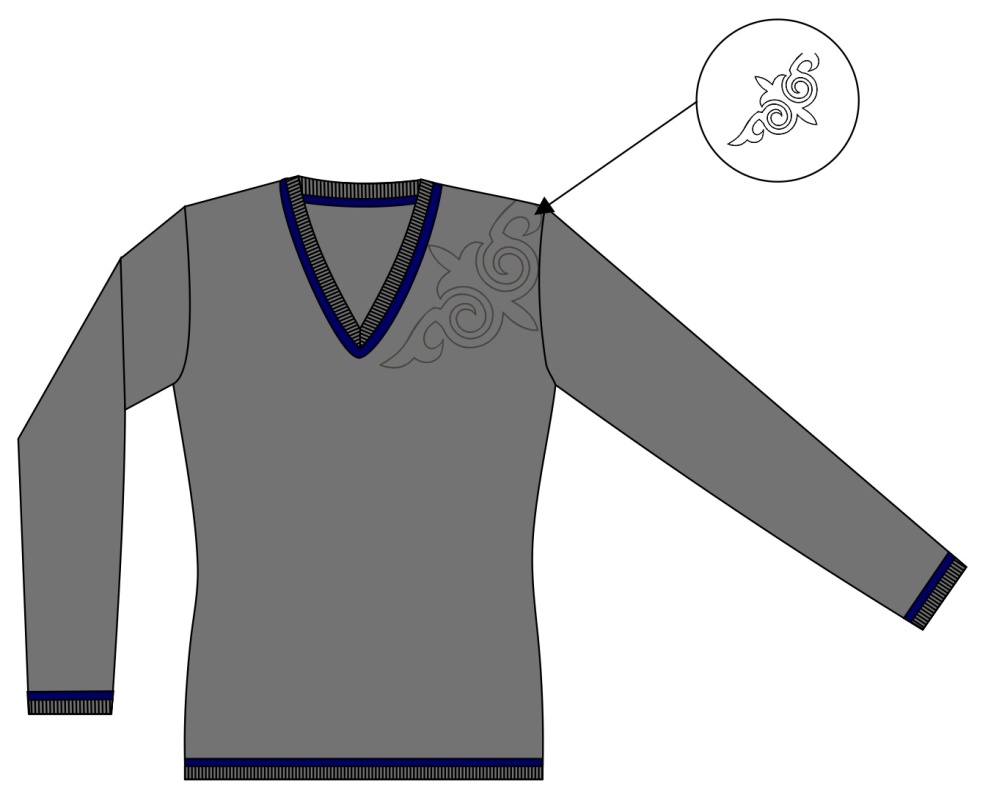 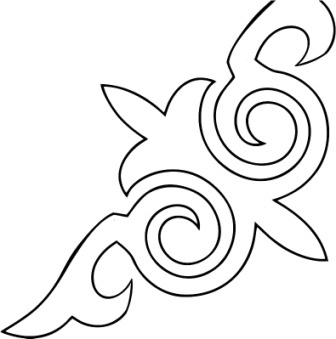 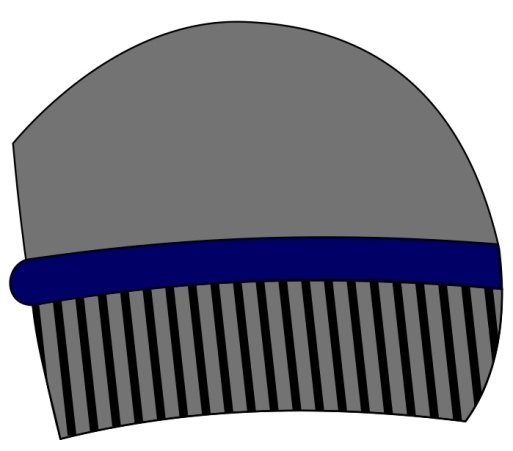 Лот №2. Пуловер для женского состава старших агентов по наземному обслуживанию  пассажиров.Эскиз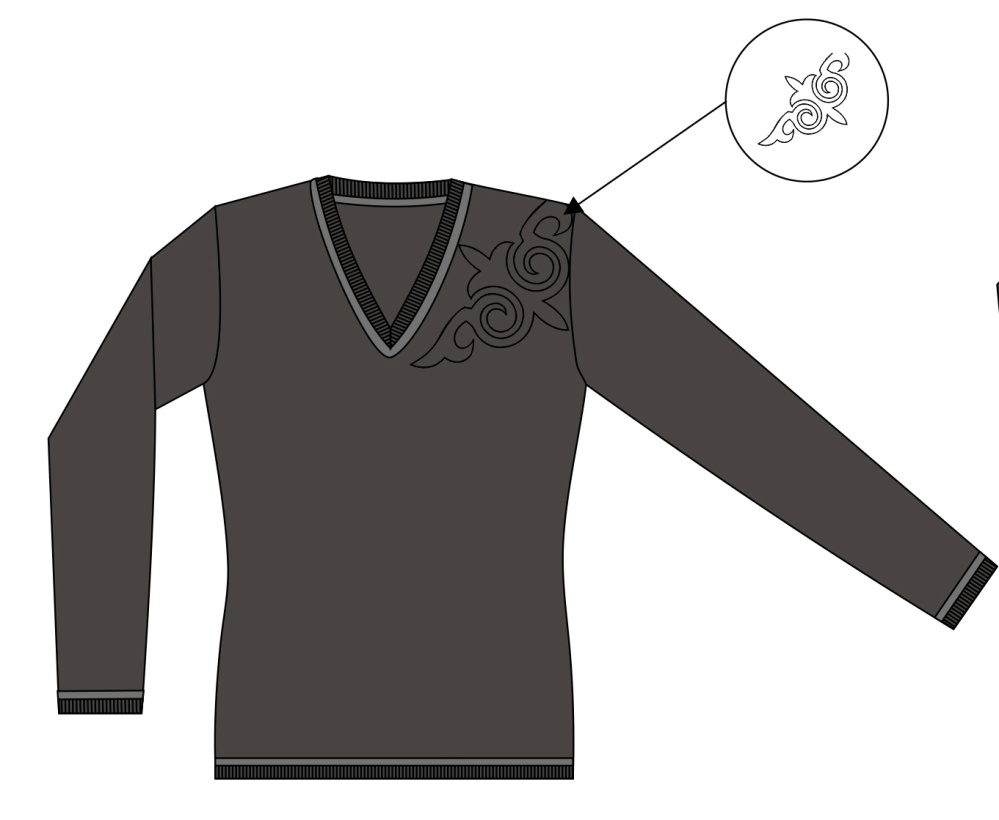 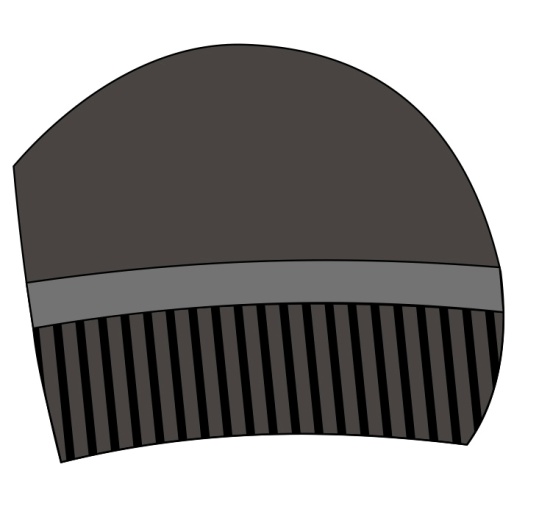 Лот №3. Пуловер для мужского состава агентов по наземному обслуживанию пассажиров. Эскиз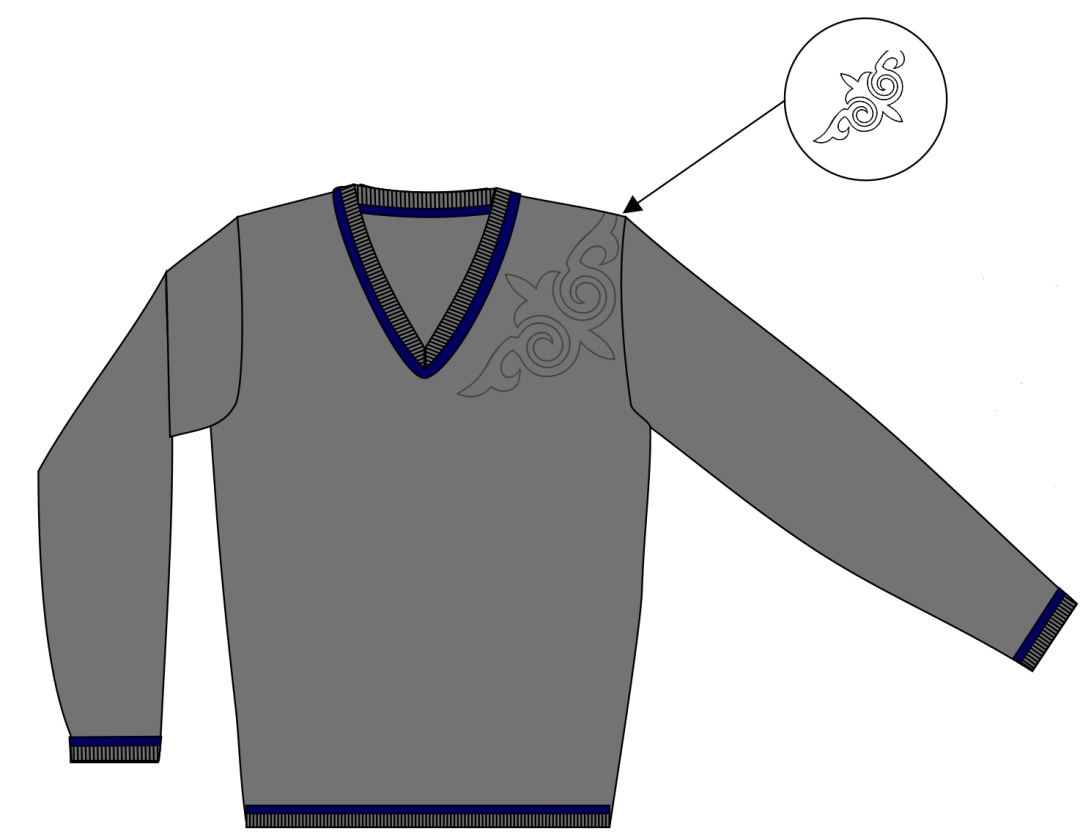 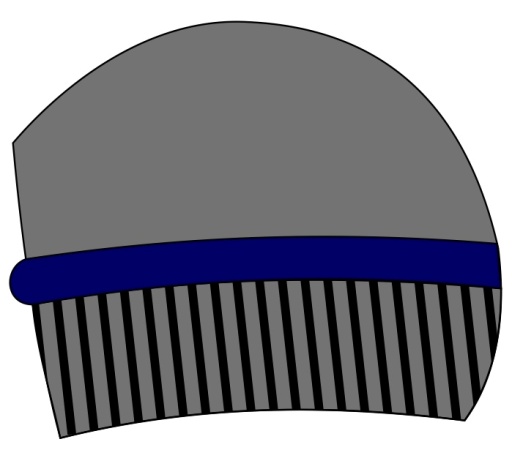 Лот №4. Пуловер для мужского состава старших агентов по наземному обслуживанию пассажиров.Эскиз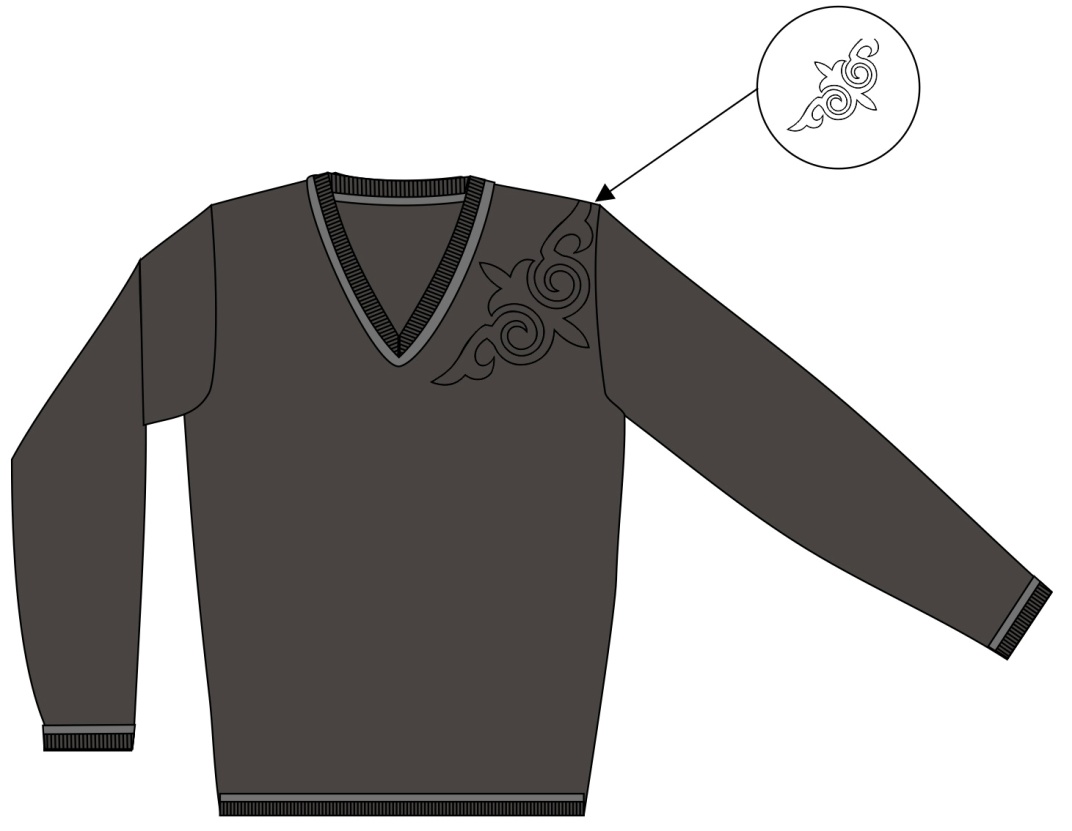 